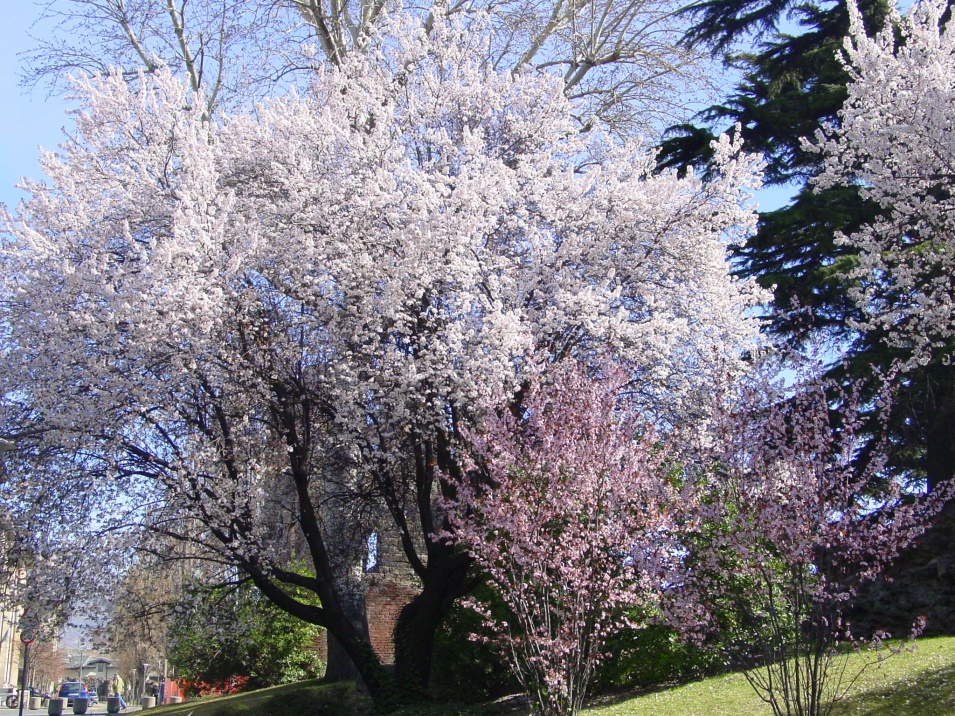 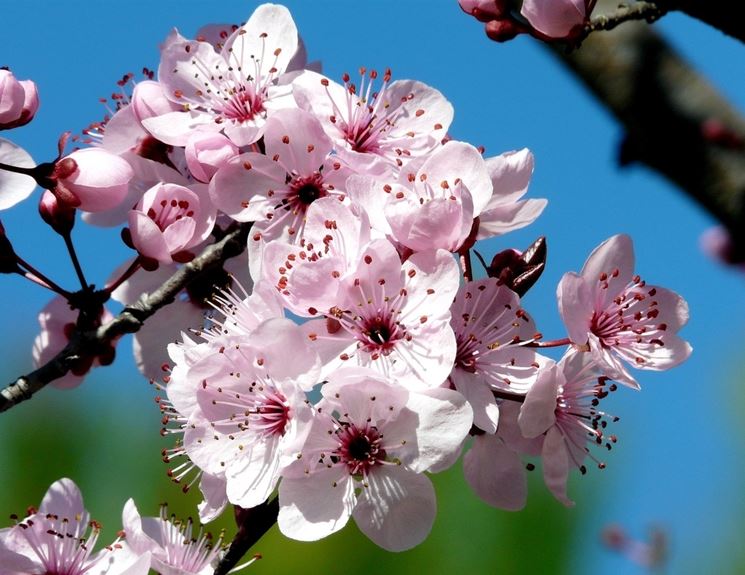 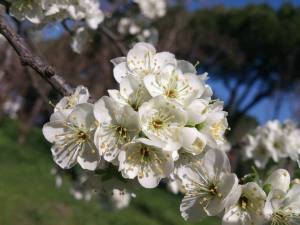 SIGNIFICATO SIMBOLICODEL PRUNOIl fiore del pruno, in cinese Mei Hua, è il simbolo della bellezza modesta, e della forza umile, non ostentata, della moralità.


1) I cinque petali simboleggiano l'unione tra la gente (cinque continenti).2) Il fiorire alla fine dell'inverno, con un grande freddo e neve abbondante, simboleggia il coraggio e la resistenza nonostante le difficoltà.

3) Il rifiorire ogni anno indefinitamente, simboleggia la continuità e la lunghezza della vita.

4) Il Mei Hua fiorisce mentre gli altri fiori si preparano alla fioritura, ma poi lascia loro il posto appena fioriscono: ciò simboleggia la modestia.

5) Per queste caratteristiche, il Mei Hua è considerato dai cinesi il simbolo della più profonda moralità umana.


